Челябинск во всех отношениях удивителен и неповторим. С одной стороны, это большой мегаполис с населением свыше 1 156 000 человек, по праву считающийся отечественным промышленным гигантом, где расположено огромное количество заводов. С другой – это один из крупнейших культурных и интеллектуальных центров нашей страны, а с недавних пор еще и место с богатым, пока полностью не раскрывшимся туристическим потенциалом.Челябинск - это город, у которого сложился четкий и узнаваемый образ промышленного центра Урала: в нем расположены крупнейшие предприятия металлургии, машиностроения и металлообработки. А один из ключевых районов города – Советский, сочетающий в себе разнообразие культурных и промышленных объектов.Чтобы лучше понять особенности Советского района, важно, предварительно, ознакомиться с самыми популярными достопримечательностями города Челябинска. А помочь в этом может кроссворд «Познаем Челябинск!».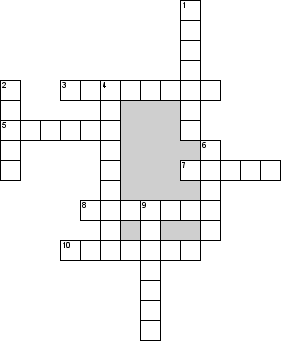 По вертикали1. Коренные жители Урала2. Река в Челябинске4. Название города во время ВОВ6. Челябинский долгострой9. Главная пешеходная улицаПо горизонтали3. Самый известный бренд Челябинска5. Автор памятника Курчатову7. В его честь названа главная улица города8. Челябинская хоккейная команда10. Первый Челябинский архитектор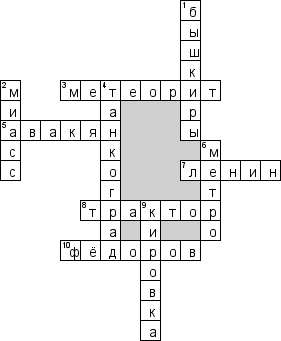 